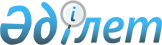 Төлеби ауданының ауылдық елді мекендеріне жұмыс iстеу және тұру үшiн келген денсаулық сақтау, бiлiм беру, әлеуметтiк қамсыздандыру, мәдениет, спорт және агроөнеркәсіптік кешен саласындағы мамандарға 2016 жылы көтерме жәрдемақы және тұрғын үй сатып алу немесе салу үшін бюджеттік кредит беру туралы
					
			Мерзімі біткен
			
			
		
					Оңтүстiк Қазақстан облысы Төлеби аудандық мәслихатының 2016 жылғы 18 шілдедегі № 6/27-VI шешiмi. Оңтүстiк Қазақстан облысының Әдiлет департаментiнде 2016 жылғы 22 шілдеде № 3806 болып тiркелдi. 2017 жылдың 1 қаңтарына дейін қолданыста болды      "Қазақстан Республикасындағы жергiлiктi мемлекеттiк басқару және өзiн-өзi басқару туралы" Қазақстан Республикасының 2001 жылғы 23 қаңтардағы Заңының 6-бабының 1-тармағының 15) тармақшасына, "Ауылдық елдi мекендерге жұмыс iстеу және тұру үшiн келген денсаулық сақтау, бiлiм беру, әлеуметтiк қамсыздандыру, мәдениет, спорт және агроөнеркәсіптік кешен саласындағы мамандарға әлеуметтiк қолдау шараларын ұсыну мөлшерін айқындау туралы" Қазақстан Республикасы Үкiметiнiң 2009 жылғы 18 ақпандағы Қаулысына, Қазақстан Республикасы Ұлттық экономика министрінің 2014 жылғы 6 қарашадағы № 72 бұйрығымен бекітілген Ауылдық елдi мекендерге жұмыс iстеу және тұру үшiн келген денсаулық сақтау, бiлiм беру, әлеуметтiк қамсыздандыру, мәдениет, спорт және агроөнеркәсіптік кешен саласындағы мамандарға әлеуметтiк қолдау шараларын ұсыну" қағидаларының 4-тармағына Нормативтік құқықтық актілерді мемлекеттік тіркеу тізілімінде № 9946 тіркелген және аудан әкiмiнiң мәлімдемесіне сәйкес, аудандық мәслихат ШЕШIМ ҚАБЫЛДАДЫ:

      1. Төлеби ауданының ауылдық елді мекендеріне жұмыс iстеу және тұру үшiн келген денсаулық сақтау, бiлiм беру, әлеуметтiк қамсыздандыру, мәдениет, спорт және агроөнеркәсіптік кешен саласындағы мамандарға қажеттiлiктi ескере отырып, 2016 жылы көтерме жәрдемақы және тұрғын үй сатып алу немесе салу үшін бюджеттік кредит берілсін.

      2. Осы шешiм алғашқы ресми жарияланғаннан күнінен кейiн күнтiзбелiк он күн өткен соң қолданысқа енгiзiледі.


					© 2012. Қазақстан Республикасы Әділет министрлігінің «Қазақстан Республикасының Заңнама және құқықтық ақпарат институты» ШЖҚ РМК
				
      Аудандық мәслихат

      сессиясының төрағасы

Қ.Татыбаев

      Аудандық мәслихаттың

      хатшысы

Н.Қойбағаров
